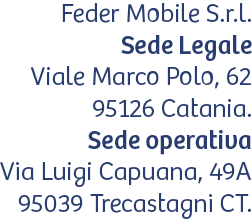 Offerta FEDER MOBILE MYFEEL150 a 7,99€10/02/2024Gli Utenti potranno ottenere assistenza o presentare reclami contattando il Servizio Utenti di Feder Mobile al numero 4112 Sintesi contrattualeLa presente sintesi contrattuale fornisce gli elementi principali dell’offerta di servizi come prescritto dal diritto dell’UE (1).Essa facilita la comparazione tra offerte di servizi.Le informazioni complete sul servizio sono contenute in altri documenti.ServizioSottoscrivendo l’offerta MYFEEL150 a 7,99€, l’utente avrà accesso a Servizi di telefonia mobile (inclusi le chiamate vocali in entrata e uscita, l’accesso a Internet mobile, l’invio e ricezione di SMS, la verifica del credito telefonico prepagato sulla SIM, l’accesso ai servizi di emergenza, le chiamate in roaming e internazionali) e ai Servizi Aggiuntivi e/o Opzionali (inclusi, a titolo esemplificativo, messaggistica vocale e chiamata in attesa). L’offerta MYFEEL150 a 7,99€ è soggetta a condizioni di uso lecito e corretto (come indicate nelle Condizioni Generali di Contratto), ed include:Il servizio in Unione Europea viene fornito in base alla copertura territoriale dei partner roaming Feder Mobile e con tecnologia 2G/3G/4G (secondo tecnologia mobile supportata dal dispositivo dell’utente).Velocità del servizio Internet La velocità massima dichiarata è quella teoricamente raggiungibile dalla rete Feder Mobile, considerando lo spettro frequenziale disponibile, la massima modulazione prevista, l’aggregazione di tutte le portanti e uno scenario singolo utente in condizioni radio ideali.La velocità del servizio Internet in upload e download può essere influenzata da molteplici fattori, tra i quali la quantità di utenti connessa alla rete, il livello di congestione della rete, le condizioni del segnale radio e della copertura, nonché il terminale utente e la mobilità dell’utente.In caso di mancato rispetto, da parte di Feder Mobile, delle condizioni contrattuali o degli standard di qualità indicati nella Carta dei Servizi, è possibile richiedere informazioni o presentare reclami ai contatti sopra indicatiPrezzoCosto di attivazione on line: Solo presso rivenditori aderenti all’iniziativaCosto SIM: Prezzo indicativo 24,90 €Costo ricorrente: 7,99€/mese Costi a consumo:I costi a consumo sono applicati solo in caso di mancato rinnovo dell’offerta o dopo il raggiungimento delle allowance voce, SMS ed Internet incluse nell’offerta. I costi di tutti i servizi a consumo sono consultabili sul sito federmobile.it al seguente link: https://federmobile.it/tariffe/piano-base-feder-mobile/Durata, rinnovo e risoluzioneIl contratto ha durata illimitata. L’Utente potrà recedere dal Contratto, con preavviso di almeno 30 giorni, in qualsiasi momento e senza nessun costo, mediante comunicazione a mezzo PEC a recessi@federmobile.it. Feder Mobile potrà risolvere anticipatamente il contratto, senza alcun onere per l’Utente, previo preavviso comunicato con qualsiasi mezzo e senza che siano dovuti rimborsi o compensazioni di alcun tipo, qualora le cause di sospensione del servizio (come indicate nelle Condizioni Generali di Contratto) non siano state risolte entro un termine di 7 giorni.Funzioni per gli utenti finali con disabilitàFeder Mobile propone condizioni economiche agevolate per persone non vedenti e non udenti appartenenti alle categorie individuate dalla legge n. 381 del 1970 s.m.i. e dalla legge n. 138 del 2001, in ottemperanza alla Delibera AGCOM n. 290/21/CONS.Per informazioni sulle offerte disponibili e maggiori dettagli: https://federmobile.it/tariffe/non-vedenti-e-non-udenti/(1) Articolo 102, paragrafo 3, della direttiva (UE) 2018/1972 del Parlamento europeo e del Consiglio, dell’11 dicembre 2018, che istituisce il codice europeo delle comunicazioni elettroniche (GU L 321 del 17.12.2018, pag. 36).»In ItaliaIn ItaliaIn ItaliaIn EuropaIn EuropaIn EuropaChiamateSMSInternetChiamateSMSInternetILLIMITATI50150GBILLIMITATI508,45 GBVelocità massima dichiarataVelocità massima dichiarataDownloadUpload60 Mbps30 MbpsIn ItaliaIn EuropaFonia0,25€/minuto0,25€/minuto + 0,20€ scatto ant.SMS0,25€/SMS0,25€/SMSInternet0,01€ Mb0,01€ Mb